          EΛΛΗΝΙΚΗ ΔΗΜΟΚΡΑΤΙΑ						         ΥΠΟΥΡΓΕΙΟ ΠΑΙΔΕΙΑΣ EΡΕΥΝΑΣ                  ΚΑΙ ΘΡΗΣΚΕΥΜΑΤΩΝ          ΠΕΡΙΦ/ΚΗ Δ/ΝΣΗ Π.& Δ. ΕΚΠ/ΣΗΣ               ΚΕΝΤΡΙΚΗΣ ΜΑΚΕΔΟΝΙΑΣ                Δ/ΝΣΗ Α/ΘΜΙΑΣ ΕΚΠ/ΣΗΣ                       Ν. ΧΑΛΚΙΔΙΚΗΣ                                  Ε.Μ.Κ.Φ.______________________________________                     Πολύγυρος, …./…../2017Ο/Η κάτωθι υπογεγραμμένος/η ………………………………………………………………………………………………………………..του  ……………….κάτοικος ……………………με Α.Δ.Τ. : …………. και Α.Φ.Μ.: …………………………………………καταθέτω την παρακάτω προσφορά για την προμήθεια ειδών Κρεοπωλείου για τις Μαθητικές Κατασκηνώσεις Μεταμόρφωσης Χαλκιδικής, σύμφωνα με την υπ’ αριθμ.: Φ.29/3564/26-05-2017 ΑΔΑΜ:17PROC006245510 26-05-2017 Πρόσκληση της Ε.Μ.Κ.Φ., δηλώνοντας ότι τα προσφερόμενα είδη είναι Α΄ ποιότητας, πιστοποιημένα και καλύπτουν όλες τις προδιαγραφές ελέγχου τροφίμων και υγιεινής.Γνωρίζω  ότι στο ποσό των τιμολογίων θα γίνουν όλες οι νόμιμες κρατήσεις από τον Οικονομικό Διαχειριστή της Ε.Μ.Κ.Φ. και θα αποδοθούν στο Δημόσιο Ταμείο.                  							  	               Ο ΠΡΟΜΗΘΕΥΤΗΣΑ/ΑΠΡΟΣΦΕΡΟΜΕΝΟ ΕΙΔΟΣΕΠΩΝΥΜΙΑΧΩΡΑ ΠΡΟΕΛΕΥΣΗΣΤΙΜΗ ΠΡΟΣΦΟΡΑΣΣυμπεριλαμβανομένου του Φ.Π.Α.1Κιμάς  μοσχαρίσιος 1Κgr2Μπριζόλες μοσχαρίσιες 1Κgr3Κρέας μοσχαρίσιο 1Kgr4Kοτόπουλο (μπούτι) 1Κgr5Κοτόπουλο (στήθος) 1Kgr6Σουβλάκι χοιρινό 1Κgr7Χοιρινό (τηγανιά) 1 Κgr8Κιμάς χοιρινός  1Κgr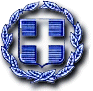 